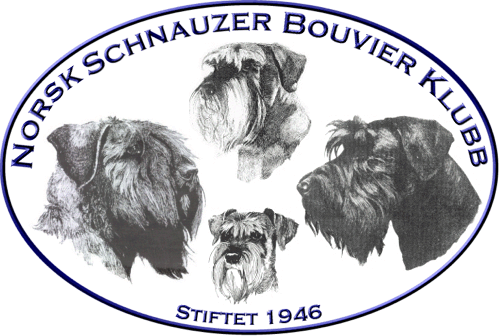 Protokoll styremøte nr: 7 – 2022Protokoll styremøte nr: 7 – 2022Protokoll styremøte nr: 7 – 2022Protokoll styremøte nr: 7 – 2022Dato 1.september 2022Dato 1.september 2022Dato 1.september 2022Møtested: TeamsTil stede:Forfall:Arild Schjølberg, Mette Tufte, Anne Marie Madssveen, Kjersti Græe, Andreas Bachmann og Åge Skogstad

Lisa M. Nøtnes og Vivian BruunArild Schjølberg, Mette Tufte, Anne Marie Madssveen, Kjersti Græe, Andreas Bachmann og Åge Skogstad

Lisa M. Nøtnes og Vivian BruunArild Schjølberg, Mette Tufte, Anne Marie Madssveen, Kjersti Græe, Andreas Bachmann og Åge Skogstad

Lisa M. Nøtnes og Vivian BruunArild Schjølberg, Mette Tufte, Anne Marie Madssveen, Kjersti Græe, Andreas Bachmann og Åge Skogstad

Lisa M. Nøtnes og Vivian BruunArild Schjølberg, Mette Tufte, Anne Marie Madssveen, Kjersti Græe, Andreas Bachmann og Åge Skogstad

Lisa M. Nøtnes og Vivian BruunSak nrSakAnsvarSak 42/22Godkjenning av innkalling og sakslisteVedtakGodkjentAlleSak 43/22Søknad fra medlem om støtte til trimmekurs VedtakStyret er i utgangspunktet positiv til en slik stønad. Forespørselen om stønad må inneholde konkretiserte utgifter og arrangør må være Schnauzer Bouvier klubben.Den økonomiske støtten vil bli belastet avdelingen.Arild SchjølbergSak 44/22Årskonkurranser. Innspill fra medlem, samt forslag fra leder om utregningVedtakStyret ser det ikke som hensiktsmessig å gjøre om dagens konkurransereglerFor 2022 må alle sende inn de seks beste resultater fra årskonkurransene, for å lette arbeidet for styret.Det vil bli informert om dette på nettsiden og FBAndreas BackmannSak 45/22ASU medlemmerVedtakStyret og ASU må bestrebe seg for å få tak i kvalifiserte kandidater til å fylle vervene i ASU.AlleSak 46/22Avdeling AgderVedtakVi avventer svar fra NKK på hva vi gjør med avdeling Agder. Henvendelser fra medlemmer i denne avdelingen blir besvart av leder.Arild SchjølbergSak 47/22Mail fra medlem ang forslag om ny organisering av avdelingene + forslag om landstreffVedtakStyret ser positivt på at medlemmer tar kontakt og kommer med nye ideer og forslag til forandringer.En endring av organiseringen i avdelingene krever lovendring, og det må da sendes forslag om lovendring til styret.Angående forslag om landstreff. Aktiviteter arrangeres av avdelingene og ikke hovedstyret. Styret kan imidlertid være behjelpelig med økonomi etter søknadArild SchjølbergSak 48/22Status økonomiVedtakØkonomi innenfor budsjettAnne Marie MadssveenSak 49/22Ref. forrige møte ang. arkivVedtakSaken tas opp igjen på neste møte. Lisa M. NøtnesKjersti GræeSak 50/22Sak til ISPU vedr. Riesen s/s, fra ASU. Mail fra ASU 1.juniVedtakSpørsmålene ASU har reist i saken blir videresendt til NKK.Arild SchjølbergSak 51/22 Oppdretterliste oppdateringVedtakGjennomgang av liste og oppdatere denAndreas BachmannArild SchjølbergSak 52/22Oppdatering trimmelisteVedtakGjennomgang av liste og oppdatere denAndreas BachmannSak 53/22Valpeliste prosedyreVedtakInnmelding av kull sendes ASU for sjekk av opplysninger. ASU sender til webmaster for publisering. Det presiseres at dette ikke er en godkjenning av kull, men en kontroll på at riktig opplysninger er gitt før kull legges ut.Andreas BachmannSak 54/22Årsmøtesak fremsendes til SU i NKKVedtakÅrsmøteprotokoll sendes NKK. Dette gjelder sak 9 på årsmøte, antallsbegrensning for SchnauzerArild SchjølbergSak 54/22Neste styremøteVedtakForslag om fysisk møte i oktober.Kjersti Græe